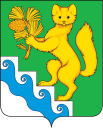 АДМИНИСТРАЦИЯ  БОГУЧАНСКОГО РАЙОНАПОСТАНОВЛЕНИЕ26. 04. 2021                               с. Богучаны                                        № 289-пО внесении изменений в "Положение об оплате труда работников Муниципального казенного учреждения «Централизованная бухгалтерия»", утвержденное постановлением администрации Богучанского района от 22.06.2018 № 664-пВ соответствии с Трудовым кодексом Российской Федерации, со статьёй 17 Федерального закона от 06.10.2003 № 131-ФЗ «Об общих принципах организации местного самоуправления в Российской Федерации», Законом Красноярского края от 29.10.2009 № 9-3864 «О системах оплаты труда работников краевых государственных бюджетных учреждений», Положения о системе оплаты труда работников муниципальных бюджетных и казенных учреждений, утвержденным постановлением администрации Богучанского района от 18.05.2012 № 651-п, руководствуясь статьями 7, 43, 47 Устава Богучанского района Красноярского края, ПОСТАНОВЛЯЮ:1.Внести в  "Положение об оплате труда работников Муниципального казенного учреждения «Централизованная бухгалтерия»", утвержденное постановлением администрации Богучанского района  от 22.06.2018 № 664-п (далее - Положение), следующие изменения:1.1.В пункте 4.6.2. раздела 4 "Виды, размеры и условия осуществления выплат стимулирующего характера" Положения в первом и втором предложении исключить слова "компенсационного и".Контроль за исполнением данного постановления возложить на начальника управления экономики и планирования администрации Богучанского района  Ю.С. Фоменко.   Настоящее постановление вступает  в силу  со дня, следующего за днем опубликования  в Официальном вестнике Богучанского района.Глава Богучанского районаВ.Р. Саар  